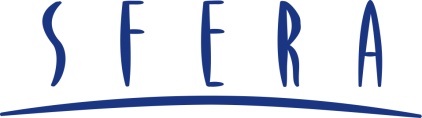                      Centrum Medyczne SFERA    02-017 Warszawa, Al. Jerozolimskie 113/115        NIP 952-144-98-94, REGON 012131141INFORMCJA  DLA  PACJENTÓWCentrum Medycznego SFERAZasady odbioru dokumentacji medycznejZłożenie wniosku o wydanie dokumentacji medycznejosobami uprawnionymi do wnioskowania o wydanie dokumentacji medycznej są:pacjentopiekun ustawowy (rodzic) pacjenta niepełnoletniego,opiekun prawny pacjenta,osoba upoważniona na piśmie przez pacjenta, opiekuna prawnego pacjenta (upoważnienie stałe). osoba uprawniona do odbioru dokumentacji medycznej jest zobowiązana do wypełnienia druku – Wniosek o wydanie dokumentacji medycznej. Wniosek musi zostać podpisany w obecności pracownika centrum (pielęgniarka, pracownik recepcji, lekarz), w przypadku dostarczenia do Centrum podpisanego wcześniej wniosku – zostanie on uznany tylko w wyłącznie w przypadku notarialnego potwierdzenia podpisu.Złożenie upoważnienia do odbioru dokumentacji medycznej osobami uprawnionymi do wnioskowania o wydanie dokumentacji medycznej są:pacjent,opiekun ustawowy (rodzic) pacjenta niepełnoletniego,opiekun prawny pacjenta,osoba uprawniona do upoważnienia innej osoby do odbioru dokumentacji medycznej jest zobowiązana do udzielenia pisemnego upoważnienia na druku – Wniosek o wydanie dokumentacji medycznej.  Upoważnienie musi zostać podpisane w obecności pracownika Centrum (pielęgniarka, pracownik recepcji, lekarz), W przypadku dostarczenia do Centrum podpisanego wcześniej upoważnieni – zostanie on uznany tylko i wyłącznie w przypadku notarialnego potwierdzenia podpisu.Odbiór dokumentacji medycznejosobami uprawnionymi do odbioru dokumentacji medycznej są:pacjent,opiekun ustawowy (rodzic) pacjenta niepełnoletniego,opiekun prawny pacjenta,osoba upoważniona na piśmie przez pacjenta (upoważnienie jednorazowe/stałe).osoba uprawniona do odbioru dokumentacji medycznej jest zobowiązana do:okazania dokumentu tożsamości ze zdjęciem.poświadczenia podpisem na wniosku faktu odebrania dokumentacji medycznej.                        Klinika nie pobiera opłat za wydanie dokumentacji zarówno w wersji papierowej, jak i elektronicznej (płyta CD).                                                                                                                                                                                                      Centrum  Medyczne  SFERA